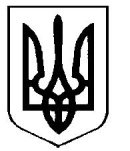 УкраїнаВерховинська селищна рада Верховинського району Івано-Франківської областівосьмого скликання двадцять третя   сесіяРІШЕННЯвід 15.12.2022 року          			                                                  с-ще Верховина№332-23/2022РізнеПро затвердження зміни до фінансового плану на 2022 рік  КНП «Верховинський центр первинної медико-санітарної допомоги» Верховинської селищної  радиКеруючись статтями 75, 77 Господарського Кодексу України, статтею 26 Закону України «Про місцеве самоврядування в Україні», наказом Міністерства економічного розвитку та торгівлі (МЕРТ) України від 02.03.2015 р. № 205 «Про затвердження порядку складання, затвердження та контролю виконання фінансового плану суб’єкта господарювання державного сектору економіки» та наказу МЕРТ від 31.07.2018 р. № 1070 «Про внесення змін до Порядку складання, затвердження та контролю виконання фінансового плану суб’єкта господарювання державного сектору економіки», з метою вдосконалення системи фінансового планування, підвищення ефективності роботи, враховуючи рекомендації постійної комісії Верховинської селищної ради з питань соціального захисту, фінансів, бюджету, планування соціально-економічного розвитку, інвестицій, міжнародного співробітництва та у справах учасників АТО, селищна радаВИРІШИЛА:1. Затвердити зміни до фінансового плану КНП «Верховинський центр первинної медико-санітарної допомоги» Верховинської селищної ради на 2022 рік, що додається.2. Відповідальність за виконання показників фінансового плану на 2022 рік покласти на директора КНП «Верховинський центр первинної медико-санітарної допомоги» Верховинської селищної ради (С.Шкіряк).3. Контроль за виконання рішення покласти на постійну комісію Верховинської селищної ради з питань соціального захисту, фінансів, бюджету, планування соціально-економічного розвитку, інвестицій, міжнародного співробітництва та у справах учасників АТО.Селищний голова                                                        Василь МИЦКАНЮКСекретар ради                                                              Петро АНТІПОВЗміни до фінансового плану  на 2022 рікодиниця виміру: тис. гривеньДиректор                        ___________	Світлана ШКІРЯК	             Головний бухгалтер     ___________      Оксана ІВАНЧУКПідприємство    Комунальне некомерційне підприємство «Верховинський центр первинної медико-санітарної допомоги» Верховинської селищної радиКодиКодиОрган управлінняЗа ЕДРПОУ38609428Галузь   Охорона здоров’яЗа СПОДУВид економ. Діяльності  Загальна медична практикаЗа ЗКНГМісцезнаходження   смт. Верховина, вул. Жаб’євська,10За КВЕД86,21Телефон 2-10-07Керівник    Світлана Святославівна ШкірякПоказникиКод рядкаПлановий рік, усьогоУ тому числі за кварталамиУ тому числі за кварталамиУ тому числі за кварталамиУ тому числі за кварталамиПоказникиКод рядкаПлановий рік, усьогоІІІІІІІV1234567І. Фінансові результати0Дохід  (виручка) від реалізації продукції (товарів, робіт, послуг)@010@Дохід з місцевого бюджету цільового фінансування на оплату комунальних послуг та енергоносіїв, товарів, робіт та послуг та інші програми у сфері охорони здоров’я    015@735.8181,3181,3132,3240.9Податок на додану вартість@020@Акцизний збір@030@Інші вирахування з доходу@040@Чистий дохід (виручка) від реалізації продукції (товарів, робіт, послуг)@050@2863,52946,52946,02860,5Собівартість реалізованої продукції (товарів, робіт, послуг)@060@11 730,51976,02059,03918,53777,0у тому числі за економічними елементами:    Матеріальні затрати@061@470117,0117,0118,0118,0    Витрати на оплату праці@062@9140,01500,01570,03070,03000,0    Відрахування на соціальні заходи@063@2010,0330,0345,0705,0630,0    Амортизація@064@50,014,012,010,014,0    Інші операційні витрати@065@60,515,015,015,515,0Валовий:    прибуток@071@    збиток@072@Інші операційні доходи@080@       у тому числі:    дохід від операційної оренди активів@081@    одержані гранти та субсидії@082@дохід від реалізації необоротних активів, утримуваних для продажу@083@Адміністративні витрати (сума рядків з 091 по 095)@090@4766,0887,5887,51497,51493,5у тому числі за економічними елементами:    Матеріальні затрати@091@405102,0102,0102,099,0    Витрати на оплату праці@092@3500,0625,0625,01125,01125,0    Відрахування на соціальні заходи@093@770,0137,5137,5247,5247,5    Амортизація@094@32,08,08,08,08,0    Інші операційні витрати@095@59,015,015,015,014,0Витрати на збут (сума рядків з 101 по 105):@100@у тому числі за економічними елементами:    Матеріальні затрати@101@    Витрати на оплату праці@102@    Відрахування на соціальні заходи@103@    Амортизація@104@    Інші операційні витрати@105@Інші операційні витрати(сума рядків з 111 по 115)@110@у тому числі за економічними елементами:    Матеріальні затрати@111@    Витрати на оплату праці@112@    Відрахування на соціальні заходи@113@    Амортизація@114@    Інші операційні витрати@115@Фінансові результати від операційної діяльності:    прибуток@121@    збиток@122@Дохід від участі в капіталі@130@Інші фінансові доходи@140@9,62,42,42,42,4Інші доходи@150@      у тому числі:    дохід від реалізації фінансових інвестицій @152@    дохід від безоплатно одержаних активів@154@Фінансові витрати@160@Витрати від участі в капіталі@170@Інші витрати@180@Фінансові результати від звичайної діяльності до оподаткування:@@     прибуток@191@     збиток@192@Податок на прибуток@200@Чистий:    прибуток@211@    збиток@212@Відрахування частини прибутку до бюджету м. Канева@220@ІІ. Елементи операційних витрат  (разом)11616,52863,52946,52946,02860,5Матеріальні затрати@310@875,0219,0219,0220,0217,0Витрати на оплату праці@320@12640,02125,02195,04195,04125,0Відрахування на соціальні заходи@330@2120,0467,5482,5952,5877,5Амортизація@340@82,022,020,018,022,0Інші операційні витрати@350@119,530,030,030,529,0Разом (сума рядків з 310 по 350)@360@ІІІ. Капітальні інвестиції протягом рокуКапітальне будівництво@410@   в т.ч за рахунок бюджетних коштів@411@Придбання  (виготовлення) основних засобів та інших необоротних матеріальних активів@420@200,050,050,050,050,0   в т.ч за рахунок бюджетних коштів@421@Придбання (створення) нематеріальних активів)@430@   в т.ч за рахунок бюджетних коштів@431@Погашення отриманих на  капітальні інвестиції позик@440@   в т.ч за рахунок бюджетних коштів@441@Модернізація, модифікація, дообладнання, реконструкція, інші види поліпшення необоротних активів@450@   в т.ч за рахунок бюджетних коштів@451@Разом (сума рядків 410,420, 430, 440, 450):@490@200,050,050,050,050,0в т.ч за рахунок бюджетних коштів (сума рядків 411, 421, 431, 441, 451)@491@ІV. Додаткова інформаціяна 1.01на 1.04на 1.07на 1.10на 31.12Чисельність працівників@510@103,0103,0103,0103,0103,0Первісна вартість основних засобів@520@Податкова заборгованість@530@Заборгованість перед працівниками за заробітною платою@540@